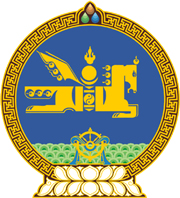 МОНГОЛ УЛСЫН ХУУЛЬ2019 оны 10 сарын 10 өдөр                                                                  Төрийн ордон, Улаанбаатар хотСанхүүгийн хамтын ажиллагааны  хэлэлцээр СОЁРХОН БАТЛАХ ТУХАЙ1 дүгээр зүйл.Монгол Улсын Засгийн газар, Холбооны Бүгд Найрамдах Герман Улсын Засгийн газар хооронд 2019 оны 6 дугаар сарын 26-ны өдөр байгуулсан “Биологийн олон янз байдлыг хамгаалах ба уур амьсгалын өөрчлөлтөд дасан зохицох нь-III” төслийн Санхүүгийн хамтын ажиллагааны хэлэлцээрийг Монгол Улсын Засгийн газрын өргөн мэдүүлснээр соёрхон баталсугай.		МОНГОЛ УЛСЫН  		ИХ ХУРЛЫН ДАРГА				Г.ЗАНДАНШАТАР 